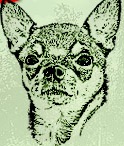 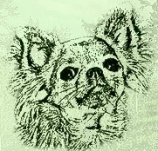 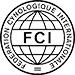 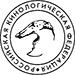 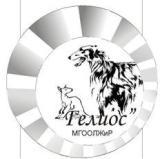 РОССИЙСКАЯ  КИНОЛОГИЧЕСКАЯ  ФЕДЕРАЦИЯ  (РКФ)RUSSIAN KYNOLOGIСAL FEDERATION (RKF)ОБЩЕРОССИЙСКАЯ АССОЦИАЦИЯ НЕЗАВИСИМЫХ КИНОЛОГИЧЕСКИХ ОБЩЕСТВЕННЫХ ОРГАНИЗАЦИЙ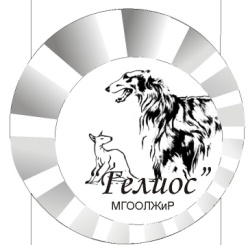 МОНОПОРОДНАЯ   ВЫСТАВКА СОБАК  ЧИХУАХУА   ПКМИАСС/MIASS30.09.2017.Дорогие друзья!Миасская городская общественная организация любителей животных и растений «Гелиос» рада приветствовать вас на замечательном празднике-выставке«Осенние Ильмены 2017»Спасибо, что вы вместе с питомцами нашли время и возможность стать участниками нашего шоу.Мы надеемся, что наша выставка доставит вам большое удовольствие, благодаря общению с нашими домашними любимцами.Вы соприкоснетесь с прекрасным миром благородных и преданных животных, увидите все разнообразие пород собак и оцените их очарование.Мы желаем всем участникам выставки здоровья, успехов, больших и маленьких побед и отличного весеннего настроения!От имени всех участников, мы благодарим наших друзей и помощников, чья неоценимая помощь и поддержка позволили организовать и провести выставку:Борякину Е. Шевцову Т.Котову И.Лазареву Е.Луткова А. ИП Чурашова С. Салон музыкальных инструментов «СЕМЬ НОТ».   Администрацию ДК «Прометей» .    Выставочный комитет.Место проведения – г. Миасс, Челябинской области,ДК  «ПРОМЕТЕЙ» , пр. Макеева, 14Адрес клуба: . Миасс, Челябинской обл, ул. Чучева, 5ОРГКОМИТЕТ ВЫСТАВКИЛуткова М.А., Котова И., Садовская Н., Лазарева Е., Шевцова Т. Мы выражаем благодарность судьям за согласие на проведение экспертизыСУДЕЙСКАЯ КОЛЛЕГИЯ:Масалевичене Наталья  / Natalya Masalevichene (Казахстан, Караганда)УТВЕРЖДЕНО Решением Президиума РКФ 07.12.2005 г. ВНЕСЕНЫ ИЗМЕНЕНИЯ Решением Президиума РКФ от 15.10.2009, 14.11.2010, 19.07.2012, 27.09.2012, 06.12.2012, 24.07.2013, 19.11.2013, 15.10.2014, 08.04.2015, 12.10.2016 гг. ПОЛОЖЕНИЕ РОССИЙСКОЙ КИНОЛОГИЧЕСКОЙ ФЕДЕРАЦИИ (РКФ) О ВЫСТАВКАХ РАНГА ЧК, ПК, КЧК I. ОБЩИЕ ПОЛОЖЕНИЯ Выставки собак НКП проводятся в соответствии с настоящим Положением. Монопородные выставки делятся: Ранг ЧК – Чемпион национального клуба Ранг ПК–   Победитель национального клуба Ранг КЧК-  Кандидат в чемпионы национального клуба породы К участию на монопородных выставках ранга ЧК, ПК и КЧК допускаются породы собак, признанные FCI и РКФ. Организаторы выставки должны быть уверены, что собаки, заявленные в каталоге, зарегистрированы в Родословной книге страны – члена FCI или АКС (американский кеннел клуб) – США, КС – (английский кеннел клуб) Великобритания, СКС – (канадский кеннел клуб) Канада. На всех сертификатных выставках может быть организован ринг для собак, которым необходимо описание судьи РКФ (без присвоения титулов и сертификатов) IV.   ПРАВИЛА РЕГИСТРАЦИИ Все официальные выставки РКФ проводятся только с предварительной записью участников и обязательным выпуском каталога всех участников. Собаки, не внесенные в каталог, к участию в выставке не допускаются. При записи на выставку владелец должен предоставить: Копию свидетельства о происхождении (родословная), для класса щенков возможна запись по копии щенячьей картметрики щенка. Признаются родословные стран – членов FCI, Американского кеннел клуба (АКС) США, Английского кеннел клуба (КС) Великобритания, Канадского кеннел клуба (СКС) Канада. Заполненный заявочный лист, подписанный владельцем, с указанием выставочного класса, должен содержать породу, кличку, аббревиатуру и N родословной, N клейма или микрочипа, дату рождения, окрас, пол, кличку отца, кличку матери собаки, фамилию заводчика, фамилию, имя и отчество владельца, полный почтовый адрес с индексом, контактный телефон. Для записи собак в рабочий класс необходимо предоставить: Копию сертификата единого образца по рабочим качествам, признаваемого РКФ Для записи собак в класс победителей необходимо предоставить сертификат КЧК, ПК или САС Для записи собак в класс чемпионов необходимо предоставить – подтверждение (сертификат, диплом) чемпиона любой страны – члена FCI или АКС, КС, СКС или Интернационального чемпиона красоты FCI, или Чемпион НКП. Для записи собак в класс чемпионов НКП необходимо предоставить – подтверждение (сертификат, диплом) чемпиона НКП. Регистрация участников на выставку прекращается за 15 дней до начала выставки. Каждый участник выставки должен быть заблаговременно письменно извещен оргкомитетом о месте проведения выставки, ее расписании, каталожных номерах экспонируемых собак, ветеринарных правилах. Оргкомитет выставки обязан после окончания регистрации и до начала выставки произвести оплату целевого выставочного взноса в РКФ. В случае гибели собаки ее владелец письменно уведомляет организатора выставки с приложением подлинника справки, выданной официальными государственными ветеринарными органами. Выставочный взнос возвращается владельцу умершей собаки полностью только в случае, если подлинник справки предоставлен организатору выставки до окончания регистрации. Владельцы, зарегистрировавшие своих собак на выставку и не оплатившие выставочный взнос, максимум в месячный срок после проведения выставки обязаны оплатить его (независимо от того, принимала ли собака участие в выставке). В противном случае, по ходатайству оргкомитета выставки, владельцы и их собаки могут быть дисквалифицированы на 3 года на всех мероприятиях РКФ и FCI. Подобные заявления от оргкомитета выставки принимаются при наличии подписанного владельцем заявочного листа на участие в данной выставке. V. ВЫСТАВОЧНЫЕ   КЛАССЫ Для породы немецкая овчарка деление на классы и присуждение титулов возможно по правилам WUSV Для породы немецкий боксер деление на классы и присуждение титулов возможно по правилам ATIBOX Для породы доберман деление на классы и присуждение титулов возможно по правилам IDC Для породы ротвейлер деление на классы и присуждение титулов возможно по правилам FRI Класс бэби (baby) с 3 до 6 месяцев. Класс щенков (puppy) с 6 до 9 месяцев. Класс юниоров (junior) с 9 до 18 месяцев. Класс промежуточный (intermediate) с 15 до 24 месяцев. Класс открытый (open) c 15 месяцев. Класс рабочий (working) с 15 месяцев. (наличие рабочего класса и видов испытаний для допуска в рабочий класс определяется Правилами НКП и утверждается в РКФ) Класс победителей (winner) c 15 месяцев Класс чемпионов (champion) с 15 месяцев. Класс чемпионов НКП с 15 месяцев. Класс ветеранов (veteran) с 8 лет. Датой определения возраста собаки является день экспонирования собаки на выставке. *Экспонировать собаку – означает выставлять ее на обозрение/показывать на выставке для получения оценки/титула. VI. ОЦЕНКИ, СЕРТИФИКАТЫ И ТИТУЛЫ По решению НКП на монопородных выставках возможно судейство и присуждение титулов раздельно по окрасам после утверждения выставочной комиссии и РКФ. В классе юниоров, промежуточном, открытом, рабочем, победителей, чемпионов и ветеранов присуждаются следующие оценки: Отлично (excellent) - красная лента, может быть присуждено собаке, очень приближенной к идеалу стандарта породы, которая представлена в отличной кондиции, демонстрирует гармоничный уравновешенный темперамент, собаке высокого класса и отличной подготовки, Ее превосходные характеристики, соответствующие породе, допускают небольшие недостатки, которые можно проигнорировать, но при этом она должна иметь ярко выраженный половой тип. Очень хорошо (very good) - синяя лента, может быть присуждено собаке, обладающей типичными признаками породы, хорошо сбалансированными пропорциями и представлена в корректной кондиции. Несколько небольших недостатков, не нарушающих морфологии, допустимы. Хорошо (good) - зеленая лента, присуждается собаке, обладающей основными признаками своей породы, имеющей явно выраженные недостатки. Удовлетворительно (Satisfactory) - желтая лента, должно присуждаться собаке, соответствующей своей породе, имеющей пороки сложения. Дисквалификация (disqualification) - белая лента, должна быть дана собаке, если она сложена в типе, не соответствующем стандарту, демонстрирует несвойственное породе или агрессивное поведение, является крипторхом, имеет пороки зубной системы или дефекты строения челюстей, обладает нестандартной шерстью или окрасом, включая признаки альбинизма, не свободна от дефектов, угрожающих здоровью, имеет дисквалифицирующие пороки. Невозможно отсудить/Без оценки (cannot be judged/without evaluation) это квалификация дается любой собаке. Которая беспрерывно прыгает или рвется из ринга, делая невозможной оценку ее движений и аллюра, или если собака не дает судье себя ощупать, не дает осмотреть зубы и прикус, анатомию и строение, хвост или семенники, или если видны следы операции или лечения. Это же относится к случаю, когда оперативное и медикаментозное вмешательство имеющие своей целью замаскировать погрешности, наказуемые стандартом. В соответствии с требованиями НКП без оценки могут быть оставлены собаки, не прошедшие тестирование или испытания рабочих качеств. Регламент проверки поведения и тестирования конкретной породы разрабатывает НКП и утверждает РКФ. В классе щенков присуждаются следующие оценки: Очень перспективный (very promising) - красная лента. Перспективный (promising) - синяя лента Неперспективный (not promising) - зеленая лента В ринге по усмотрению судьи могут присуждаться следующие титулы и выдаваться сертификаты: CW – победитель класса, присваивается первой собаке в классе, получившей высшую оценку. Победитель класса автоматический получает титул КЧК или ЮКЧК на выставках ранка ЧК, ПК, а на выставке ранга КЧК участвует в сравнение на КЧК. СС - сертификат соответствия ЮСС - сертификат соответствия в классе юниоров Ю.КЧК - кандидат в юные чемпионы НКП КЧК – кандидат в чемпионы НКП Ю.ПК- юный победитель НКП ПК - победитель НКП Ю.ЧК - юный чемпион НКП ЧК - чемпион НКП ЛК – лучший кобель породы, выбирается сравнением победителей классов промежуточного, открытого, рабочего, победителей, чемпионов, чемпионов НКП ЛС – лучшая сука породы выбирается, аналогично выбору ЛК BOB (Best of Breed) - ЛПП - лучший представитель породы выбирается сравнением лучшего кобеля породы, лучшей суки породы, лучшего кобеля юниора, лучшей суки юниора, лучшего кобеля ветерана и лучшей суки ветерана BOS (Best of Opposite Sex) – лучший представитель противоположного пола в породе выбирается сравнением собак противоположного пола, оставшихся после выбора BOB/ЛПП BEST BABY – лучший бэби породы выбирается при сравнении кобеля и суки победителей класса бэби BEST PUPPY – лучший щенок породы выбирается при сравнении кобеля и суки победителей класса щенков BEST JUNIOR – лучший юниор породы выбирается при сравнении кобеля и суки победителей класса юниоров ЮКЧК BEST VETERAN – лучший ветеран породы выбирается при сравнении кобеля и суки победителей класса ветеранов VIII. ПРАВИЛА ПРОВЕДЕНИЯ КОНКУРСОВ Во всех конкурсах могут участвовать лишь собаки, внесенные в каталог выставки, заранее записанные на конкурс, экспонировавшиеся на данной выставке и получившие оценку не ниже «очень хорошо» (собаки класса щенков в конкурсах не участвуют). Конкурс питомников (kennel competition) – участвуют от 3 до 5 собаки одной породы, рожденные в одном питомнике, имеющие одну заводскую приставку. Конкурс производителей (progeny competition) – участвуют: производитель или производительница и от 3 до 5 потомка. Конкурс пар (couple competition) – участвуют 2 собаки одной породы: кобель и сука, принадлежащие одному владельцу. Судья определяет 3 лучшие пары, 3 лучших питомника, 3 лучших производителя и расставляет их с 3 по 1 место. Победителям в каждом конкурсе присваивается титул лучшая пара - best couple выставки, лучший питомник – kennel выставки, лучший производитель – progeny выставки. Если выставка проводится в течение нескольких дней, то определяется лучшая пара, питомник, производитель каждого дня. IX. ПРАВИЛА ПРИСУЖДЕНИЯ ТИТУЛОВ И СЕРТИФИКАТОВ CC, КЧК, J-Ю, КЧК, ПК, ЧК На всех выставках РКФ и FCI присуждение титулов и сертификатов   является прерогативой судьи. При судействе, по усмотрению судьи, могут присуждаться следующие сертификаты и титулы: ЮСС - могут получить собаки, получившие оценку отлично и участвующие в расстановке 1-4 место в классе юниоров СС - могут получить собаки, получившие оценку отлично и участвующие в расстановке 1-4 место в каждом классе (промежуточный, открытый, рабочий, победителей и чемпионов) ЮКЧК – присуждается собакам, (кобелю и суке), получившим CW (победитель класса) в классе юниоровКЧК – присуждается кобелям и сукам, получившим CW (победитель класса) в промежуточном, открытом, рабочем, победителей и чемпионском классах (на выставках ранга ЧК и ПК)На выставках ранга КЧК, сертификаты КЧК получает лучший кобель и лучшая сука.Ю.ПК - присуждается лучшему кобелю и суке в классе юниоров на выставке ранга ПК.ПК - присуждается лучшему кобелю и лучшей суке на выставке ранга ПК.Ю.ЧК - присуждается лучшему кобелю и суке в классе юниоров на выставке ранга ЧК.ЧК - присуждается лучшему кобелю и лучшей суке на выставке ранга ЧК.(примечание: для пород с обязательной проверкой рабочих качеств или тестирование поведения, принятого в НКП, правила присуждения титулов разрабатываются НКП и утверждаются РКФ)X. ПРОЦЕДУРА СУДЕЙСТВАНа выставке РКФ и FCI судья производит осмотр каждой собаки, делает ее описание и присуждает оценку.Четыре лучшие собаки в каждом классе расставляются при наличии оценки не ниже «очень хорошо», а в классе щенков расставляются при наличии оценки не ниже «перспективный».На выставках любого ранга запрещается выставлять собак в строгих ошейниках, намордниках и шлейках. Уход с ринга экспонента с собакой во время судейства без разрешения судьи может повлечь дисквалификацию. Участники, опоздавшие в ринг, к судейству не допускаются.На выставках РКФ – FCI запрещается пользоваться любыми препаратами, с помощью которых можно изменить натуральный цвет и структуру шерсти.На выставках любого ранга все собаки должны находиться на коротких поводках.На выставках собаки выставляются в ринге только на поводках.За жестокое отношение к собакам, неэтичное поведение на территории выставки, спровоцированные драки собак, покусы, по заявлению судьи, членов ринговой бригады или членов оргкомитета Выставочная комиссия РКФ может дисквалифицировать владельца и собаку сроком от 1 до 3 лет со всех выставок РКФ и FCI с аннулированием оценок и титулов.На выставках любого ранга протесты на судейство не принимаются, мнение судьи окончательно и обжалованию не подлежит.Расписание30 сентября 2017 г.Кобели / MalesКласс Бэби / Baby ClassКласс Открытый / Open ClassСуки / FemalesКласс Щенков / Puppy ClassКласс Юниоров / Junior ClassКласс Открытый / Open ClassКласс Победителей / Winner ClassКобели / MalesКласс Юниоров / Junior ClassКласс Промежуточный / Intermediate ClassКласс Открытый / Open ClassКласс Победителей / Winner ClassКласс Чемпионов / Champion ClassСуки / FemalesКласс Юниоров / Junior ClassКласс Промежуточный / Intermediate ClassКласс Открытый / Open ClassРИНГ 1РИНГ 1РИНГ 1РИНГ 1РИНГ 1РИНГ 1Масалевичене Наталья Геннадьевна / Natalya MasalevicheneМасалевичене Наталья Геннадьевна / Natalya MasalevicheneМасалевичене Наталья Геннадьевна / Natalya MasalevicheneМасалевичене Наталья Геннадьевна / Natalya MasalevicheneМасалевичене Наталья Геннадьевна / Natalya MasalevicheneМасалевичене Наталья Геннадьевна / Natalya Masalevichene  13:00  13:00Чихуахуа Гладкошерстная / Chihuahua Smooth haired (11)
Чихуахуа Длинношерстная / Chihuahua Long haired (8)Чихуахуа Гладкошерстная / Chihuahua Smooth haired (11)
Чихуахуа Длинношерстная / Chihuahua Long haired (8)Чихуахуа Гладкошерстная / Chihuahua Smooth haired (11)
Чихуахуа Длинношерстная / Chihuahua Long haired (8)Чихуахуа Гладкошерстная / Chihuahua Smooth haired (11)
Чихуахуа Длинношерстная / Chihuahua Long haired (8)Породы по группам FCIПороды по группам FCIПороды по группам FCIПороды по группам FCI№ породыПородаПородаСудьяНомера по каталогуКол-во участников9 Группа FCI. Собаки-компаньоны9 Группа FCI. Собаки-компаньоны9 Группа FCI. Собаки-компаньоны9 Группа FCI. Собаки-компаньоны218Чихуахуа Гладкошерстная / Chihuahua Smooth hairedЧихуахуа Гладкошерстная / Chihuahua Smooth hairedМасалевичене Наталья Геннадьевна / Natalya Masalevichene1-1111218Чихуахуа Длинношерстная / Chihuahua Long hairedЧихуахуа Длинношерстная / Chihuahua Long hairedМасалевичене Наталья Геннадьевна / Natalya Masalevichene12-1989 ГРУППА FCI. СОБАКИ-КОМПАНЬОНЫЧИХУАХУА ГладкошерстнаяCHIHUAHUA Smooth haired (FCI 218, Мексика) Судья Масалевичене Наталья Геннадьевна / Judge Natalya Masalevichene (номера 1-11, количество 11), 30.09.2017, Ринг 1, 13:000012100ВИ ВИТАЛИ ЕНГИ ДЖО БЬЮ ЕШИМЕТРИКА, XFW 1747, д.р. 05.06.2017, крем-бел.МОНТЕСУМА УМБЕРТО АРЧИ БЛЕК x РОБЕРТА БЕЛАЯ РОССИНКА, зав. Сафиулина Н.вл. Продается., 456318, Россия, Челябинская Область, Миасс, Октября Проспект, дом 2, кв 2Оценка: Оч. персп. Титулы: CW, BEST ВABY / ЛБ, BISB-10022500SANTAFE STAR PERSEYРКФ 4448863, SNF 36, д.р. 22.01.2016, fawn sable & whiteMANUEL-PC DEL PASADOR x SANTAFE STAR ABIGABBI FOR ME, зав. Прокофьева Е.А.вл. Жмак М.В., 454100, Россия, Челябинская Область, Челябинск, 40-летия Победы Улица, дом 10, кв 280Оценка: ОТЛ Титулы: CW, ПК, ЛК, BOB/ЛПП, BIS-200272700ЭЛЕН ПРАЙД ОЛИМПИЯ ГЛОРИМЕТРИКА, BAW 39, д.р. 05.02.2017, палевая с белымMICROSCHIHUAS TOP TEN x ELEN PRIDE DZHANNET BRAYT GOLD, зав. Бондарь Е.А.вл. Подкорытова Ю.А., 454017, Россия, Челябинская Область, Челябинск, Мира Улица, дом 38а, кв 30Оценка: Оч. персп. Титулы: CW, BEST PUPPY / ЛЩ, BISP-10042300BIANKA SWEET BARBIRKF 4722606, MOY 3858, д.р. 28.10.2016, red & whiteOSKAR THE KONKEROR OF HEARTS DE ALASITAS x FORTUNA SHOW NIKOLYA, зав. Farafonova R.вл. Farafonova R., РоссияОценка: ОТЛ Титулы: CW, ЮПК, BEST JUNIOR / ЛЮ, BISJ-20052400ЖИВАЯ ЛЕГЕНДА ИЗ ЦАРСТВА ЛИЛИПУТОВМЕТРИКА, DBG 2490, д.р. 21.11.2016, триколорELEN PRIDE GALAXY MAYBACH x БЕОНСЕ ЛЕДИ ЛАВ ИЗ ГРАДА КАТЕРИНЫ, зав. Думова Л.Н.вл. Думова Л.Н., Россия, Челябинская Область, ЧелябинскОценка: ОТЛ Титулы: R.CW, ЮСС / JCC0062800ЧАПАМЕТРИКА, ALL 7776, д.р. 26.08.2016, пал-бел.ИЛЬМЕНИТ ГЕОРГ x ПАНДОРА, зав. Радзина Н.вл. Радзина Н., 456318, Россия, Челябинская Область, Миасс, Попова Улица, дом 13, кв 47Оценка: ОТЛ0072900ЧИНТАМАНИ ЛАКШМИ ЛОТУСМЕТРИКА, ULP 3261, д.р. 26.11.2016, голубой с белыми отметинамиFAVORITE BIBIGON MELODI KOLOR x ЧИНТАМАНИ ДЭНСИНГ СОЛО, зав. Рощина М.вл. Сафиулина Н., 456318, Россия, Челябинская Область, МиассОценка: ОТЛ0082800ELEN PRIDE ZHAKLIN ZHOLIRKF 4365884, BAW 19, д.р. 16.09.2015, white&fawnYANGER BRUNO WHITE WINNER x ELEN PRIDE ANABEL, зав. Bondarвл. Bondar, РоссияОценка: ОТЛ Титулы: CW, ПК, ЛС, BOS/ЛПпп0092700GANAR TODES ESENIARKF 4361651, GTS 027, д.р. 21.09.2015, white & redELEMENT ROSKOSHI BULGARI x MAGNITKA STAR ZAGADKA DUSHI MOEI, зав. Стрельникова Натальявл. Кылосова Александра, 614065, Россия, Пермский Край, Пермь, Нефтяников Улица, дом 62, кв 38Оценка: ОТЛ Титулы: СС0102500АЛЕКСИЯ БОН ШАНС ДЕ АМУРРКФ 4361442, CKL 2138, д.р. 09.07.2015, крем.КРИСТИАН БОН ШАНС x ПЕПИНЬЕР ПИКСИ, зав. Галанова Е.вл. Чингаева О., 456300, Россия, Челябинская Область, Миасс, Колесова Улица, дом 9, кв 54Оценка: ОТЛ Титулы: СС011ЗВЕЗДА УРАЛА ФИШКАРКФ 4521111, GGJ 5503, д.р. 18.02.2016, трикол.ЛАЮР ГЛАМУР ГОРЬКИЙ ШОКОЛАД x ЕСТЕЛИТА, зав. Новокрещенова Лвл. Колязова В, 454000, Россия, Челябинская Область, ЧелябинскОценка: НеявкаЧИХУАХУА ДлинношерстнаяCHIHUAHUA Long haired (FCI 218, Мексика) Судья Масалевичене Наталья Геннадьевна / Judge Natalya Masalevichene (номера 12-19, количество 8), 30.09.2017, Ринг 1, 13:000122300ЗОЛОТО МАККЕНЫ ОСКАР ГОЛЛИВУДМЕТРИКА, SFR 132, д.р. 14.07.2016, рыж.соболь с бел.BARKAROLA VEYLOR IMPERIAL BLOOD x LISSOM LITTL CHILI, зав. Жмак М.В.вл. Жмак М.В., 454100, Россия, Челябинская Область, Челябинск, дом 10, кв 280Оценка: ОТЛ Титулы: CW, ЮПК, BEST JUNIOR / ЛЮ, BISJ-10132800BARKAROLA ZIMIAN GORGEOUSРКФ 4578817, TMT 788, д.р. 06.06.2016, пал-собSOCROVISHE MONTESUMA TSARIAN LOVE MAN x SOCROVISHE MONTESUMA YUALANTA, зав. O.Sechkoвл. O.Sechko, 620012, Россия, Свердловская Область, Екатеринбург, Уральских рабочих Улица, дом 28, кв 45Оценка: ОТЛ Титулы: CW, КЧК0142100NORD MIX GIVAGORKF 4444274, RFP 123, д.р. 08.09.2015, black & tanELITH KNOCK OUT MESS x SEVERNYH STRAZH VALKIRIA NORD MIX, зав. Filippova A.A.вл. Dumova L.N, РоссияОценка: ОТЛ Титулы: CW, ПК, ЛК, BOB/ЛПП, BIS-10152300ZOLOTOY TOTEM ULERIKRKF 4194856, TZS 1019, д.р. 14.01.2015, white - brindleBORODINO MINAMI - HIOSI ZOLOTOY TOTEM x GALAXY SONATA ELINKA, зав. M.E. Galitskayaвл. A.B. Mironova, 678960, Россия, Саха /Якутия/ Республика, Нерюнгри, Дружбы Народов Проспект, дом 3/1, кв 118Оценка: ОТЛ Титулы: CW, КЧК0162450GRCH.RUS, CH.RKF, CH.KAZ, CH.RUS, CH.CLUB, JCH.RUS, JCH.CLUBELEN PRIDE GALAXY MAYBACHРКФ 3810384, BАW 11, д.р. 31.10.2013, триколорELEN PRIDE BENTLEY WINNER x EMILI GARCIA DE LA VEGA, зав. Бондарь Е.А.вл. Кривущенко О., 454000, Россия, Челябинская Область, ЧелябинскОценка: ОТЛ Титулы: CW, КЧК0172100FELICITA LES COULEURS DE MA VIEPKR. IX-76844, CHIP 616093900273268, д.р. 15.10.2016, ч-пJAMES BOND-PC DI RIO GALERIA x LAVINIA LES COULEURS DE MA VIE, зав. Hubert Grabowski, Польшавл. Hubert Grabowski, Польша, ПольшаОценка: ОТЛ Титулы: CW, ЮПК0182400BARKAROLA J'ADORE JAKLINРКФ 4578812, ТМТ 780, д.р. 04.05.2016, fawn sableSOCROVISHE MONTESUMA TSARIAN LOVE MAN x BARKAROLA VIVIEN G, зав. Сечко О.Н.вл. Сечко О.Н., 620012, Россия, Свердловская Область, Екатеринбург, Уральских рабочих Улица, дом 28, кв 45Оценка: ОТЛ Титулы: CW, КЧК0191900LIMARI MISS PAULINKARKF 4574035, HDV 4020, д.р. 01.04.2016, white & creamHELENAS MEDZHIK STARS YUSHIRO x SHALOVLIVAJA IGRUSHKA BEATRIS SHATELION, зав. Lisichkina M.E.вл. Martynova O., РоссияОценка: ОТЛ Титулы: ПК, ЛС, BOS/ЛПпп